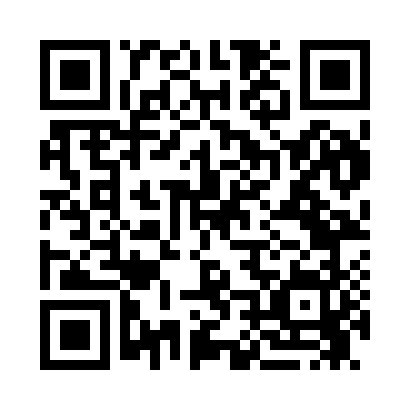 Prayer times for Hagerty, Iowa, USAMon 1 Jul 2024 - Wed 31 Jul 2024High Latitude Method: Angle Based RulePrayer Calculation Method: Islamic Society of North AmericaAsar Calculation Method: ShafiPrayer times provided by https://www.salahtimes.comDateDayFajrSunriseDhuhrAsrMaghribIsha1Mon3:575:451:255:319:0510:532Tue3:585:461:265:319:0510:533Wed3:595:461:265:319:0510:524Thu4:005:471:265:319:0510:515Fri4:015:481:265:319:0410:516Sat4:025:481:265:319:0410:507Sun4:035:491:265:319:0310:498Mon4:045:501:275:319:0310:499Tue4:055:501:275:319:0310:4810Wed4:065:511:275:319:0210:4711Thu4:075:521:275:319:0210:4612Fri4:095:531:275:319:0110:4513Sat4:105:541:275:319:0010:4414Sun4:115:551:275:319:0010:4315Mon4:135:551:275:318:5910:4216Tue4:145:561:275:308:5810:4017Wed4:155:571:285:308:5810:3918Thu4:175:581:285:308:5710:3819Fri4:185:591:285:308:5610:3720Sat4:196:001:285:308:5510:3521Sun4:216:011:285:308:5410:3422Mon4:226:021:285:298:5310:3323Tue4:246:031:285:298:5210:3124Wed4:256:041:285:298:5110:3025Thu4:276:051:285:288:5010:2826Fri4:286:061:285:288:4910:2727Sat4:306:071:285:288:4810:2528Sun4:316:081:285:278:4710:2429Mon4:336:091:285:278:4610:2230Tue4:346:101:285:278:4510:2031Wed4:366:111:285:268:4410:19